Аннотация к рабочей программе по технологии для 7 классаРабочая программа для 7 класса предусматривает обучение Технологии ведения дома:  в объёме 70 часов в год, 2 часа в неделю из обязательной части учебного плана. В рабочей программе предусмотрено небольшое перераспределение часов, отличное от авторской программы.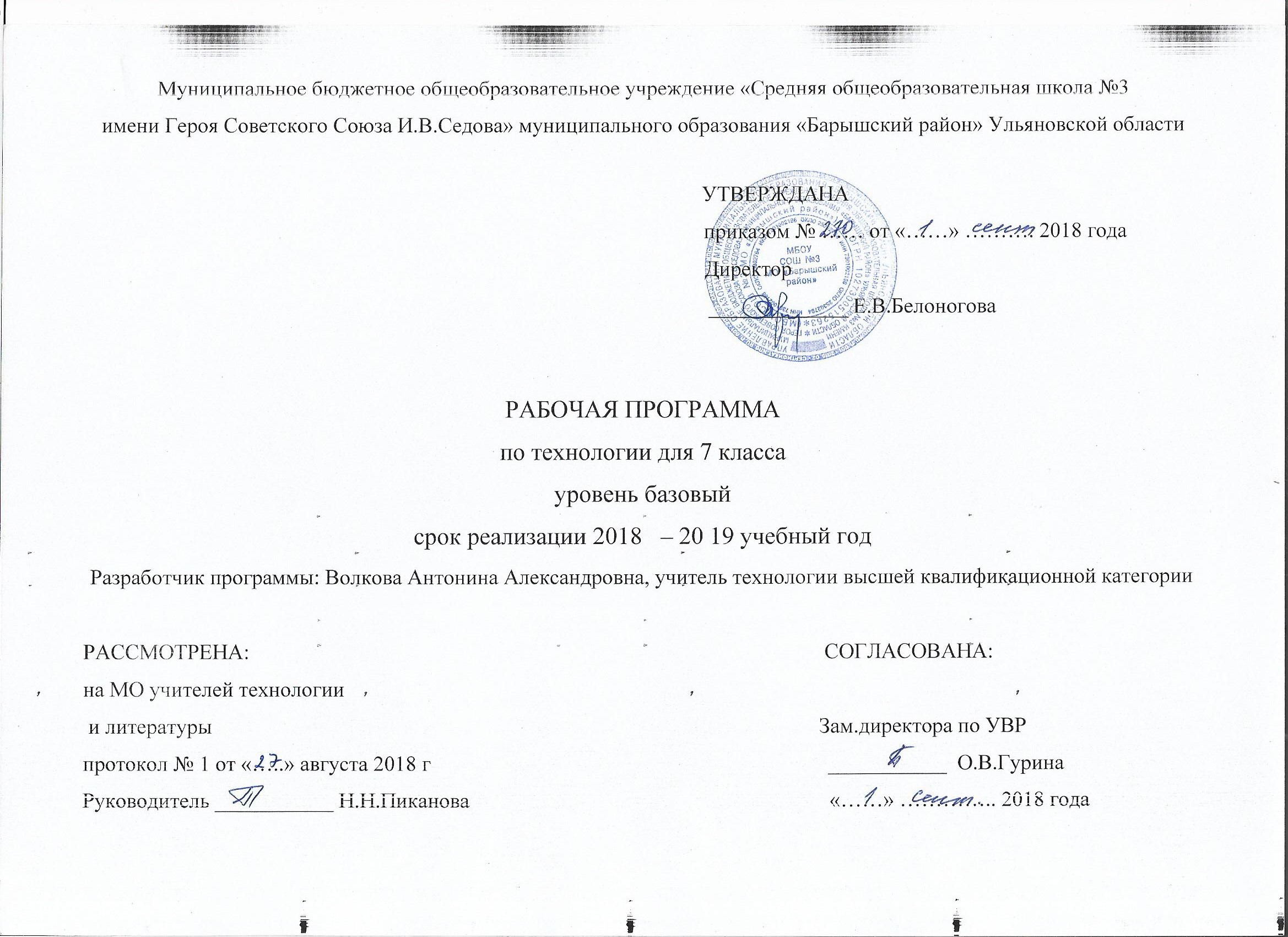 Пояснительная запискак рабочей программе по технологии 7 класс   Рабочая программа составлена на основе основной образовательной программы основного общего образования МБОУ СОШ №3 МО «Барышский район».  Рабочая программа реализуется на основе учебника: 	Технология. Технологии ведения дома: 7 класс: Учебник для учащихся общеобразовательных учреждений / Н.В.Синица, В.Д.Симоненко.-М.: Вентана – Граф, 2015Согласно учебного плана МБОУ СОШ №3 МО «Барышский район», на изучение курса технология в 7 классе  выделено 70 часов в год, 2 часа в неделю. В рабочей программе предусмотрено перераспределение часов, отличное от авторской программы. Изменения связаны с тем, что проектная деятельность распределена во время всего учебного года. Планируемые результаты освоения учебного предметаВ результате обучения учащиеся овладеют:•  умениями ориентироваться в мире профессий, оценивать свои профессиональные интересы и склонности к изучаемым видам трудовой деятельности, составлять жизненные и профессиональные планы;•  навыками использования распространенных ручных инструментов и приборов, планирования бюджета домашнего хозяйства; культуры труда, уважительного отношения к труду и результатам труда.В результате изучения технологии ученик независимо от изучаемого блока или раздела получает возможность:познакомиться:• с основными технологическими понятиями и характеристиками;• назначением и технологическими свойствами материалов;•назначением и устройством применяемых ручных инструментов, приспособлений, машин и оборудования;•видами, приемами и последовательностью выполнения технологических операций, влиянием различных технологий обработки материалов и получения продукции на окружающую среду и здоровье человека;•профессиями и специальностями, связанными с обработкой материалов, созданием изделий из них, получением продукции;•  значением здорового питания для сохранения своего здоровья;выполнять по установленным нормативам следующие трудовые операции и работы:•  рационально организовывать рабочее место;•  находить необходимую информацию в различных источниках;•  выбирать сырье, материалы, пищевые продукты, инструменты и оборудование для выполнения работ;•  конструировать, моделировать, изготавливать изделия;•  проводить разработку творческого проекта изготовления изделия или получения продукта с использованием освоенных технологий и доступных материалов;•  планировать работы с учетом имеющихся ресурсов и условий;•  распределять работу при коллективной деятельности;использовать приобретенные знания и умения в практической деятельности и повседневной жизни:•  для понимания ценности материальной культуры для жизни и развития человека;•  формирования эстетической среды бытия;•развития творческих способностей и достижения высоких результатов преобразующей творческой деятельности человека;• организации  индивидуальной  и  коллективной  трудовой  деятельности;•изготовления изделий декоративно-прикладного искусства для оформления интерьера.Личностные, метапредметные и предметные результатыИзучение технологии в 7 классе обеспечивает достижение личностных, метапредметных и предметных результатов.Содержание учебного предмета.	Новизной данной программы по направлению «Интерьер жилого дома» является новый методологический подход, направленный на здоровье сбережение школьников. Эта задача может быть реализована прежде всего на занятиях по кулинарии. Эти занятия способствуют формированию у школьников ответственного отношения к своему здоровью, поскольку часто неправильное питание приводит к большому количеству серьезных заболеваний, связанных с нарушением обмена веществ.В содержании данного курса сквозной линией проходит экологическое воспитание и эстетическое развитие учащихся при оформлении различных изделий: от кулинарных блюд до изделий декоративно-прикладного искусства.При изучении всего курса у учащихся формируются устойчивые безопасные приемы труда.При изучении темы «Конструирование и моделирование» школьники учатся применять зрительные иллюзии в одежде.Тема «Свойства текстильных материалов» знакомит учащихся с новыми разработками в текстильной промышленности: волокнами, тканями и неткаными материалами, обладающими принципиально новыми технологическими, эстетическими и гигиеническими свойствами.В раздел «Художественные ремесла» включены новинки в вышивании по свободному контуру, в вышивании лентами, ранее не изучавшиеся в школе.При изучении направления «Технологии ведения дома» наряду с общеучебными умениями учащиеся овладевают целым рядом специальных технологий.Все это позволяет реализовать современные взгляды на предназначение, структуру и содержание технологического образования.ВВОДНОЕ ЗАНЯТИЕ (1 ч)Основные теоретические сведенияПонятие о проектной деятельности, творческих проектах, этапах их подготовки и реализации.Объект трудаРабочее место.ИНТЕРЬЕР ЖИЛОГО ДОМА (7ч)Основные теоретические сведенияПонятие о жилом помещении: жилой дом, квартира, комната, многоквартирный дом. Освещение жилого дома. Разновидность светильников. Организация санитарно-гигиенических норм. Создание микроклимата в помещении. Гигиена жилища. Понятие о композиции в интерьере. Предметы искусства в интерьере. Современные стили в интерьере. Использование современных бытовых приборов для уборки помещения. Декоративное оформление интерьера. Практические работыВыполнение электронной презентации «Предметы искусства и коллекции в интерьере». Подбор фотографий современных светильников. КУЛИНАРИЯ (16ч)Блюда из молока и кисломолочных продуктов   (2ч)Основные теоретические сведенияПищевая ценность кисломолочных продуктов. Виды кисломолочных продуктов. Творог, сметана, простокваша, кефир, йогурт. Получение творога в домашних условиях.Технология приготовления блюд из молока. Подача готовых блюд. Требования к качеству готовых блюд.Практические работыОпределение свежести молока. Приготовление блюд из молока. Определение качества термической обработки блюд из молока. Технология приготовления изделий из теста  (8 ч)Основные теоретические сведенияИнструменты и приспособления для приготовления мучных изделий. Продукты для приготовления мучных изделий. Виды теста: жидкое, бисквитное, слоеное, песочное. Разновидность выпечки. Рецептура и технология приготовления теста с различными разрыхлителями, влияние компонентов теста на качество изделия. Виды начинок и украшений для изделий из теста.Значение мучных изделий в питании. Органолептические методы определения доброкачественности мучных изделий. Условия и сроки хранения мучных изделий. Тепловая обработка. Санитарные требования при обработке с тестом. Оборудование и инвентарь, применяемые при механической и тепловой обработке мучных изделий. Технология приготовления изделий из теста. Подача к столу. Практические работыОпределение доброкачественности мучных изделий. Приготовление изделий из теста.Сервировка сладкого стола. Праздничный этикет (2ч)Основные теоретические сведенияМеню обеда. Сервировка стола к обеду. Набор столового белья, приборов и посуды для обеда. Подача блюд. Правила по ведения за столом и пользования столовыми приборами.Практические работыСоставление  меню сладкого стола. Приготовление изделий из теста. Сервировка сладкого стола. Определение калорийности блюд.СОЗДАНИЕ ИЗДЕЛИЙ ИЗ ТЕКСТИЛЬНЫХ МАТЕРИАЛОВ( 26ч ) Текстильные материалы из волокон животного происхождения и их свойства (2ч)Основные теоретические сведенияКлассификация текстильныхволоконживотного происхождения. Способы их получения. Виды и свойства натуральных тканей. Виды нетканых материалов из натуральных и смесовых волокон. Профессия оператор в производстве натуральных волокон.Практические работыИзучение свойств  текстильных материалов из натуральных волоконКонструирование поясной одежды (2ч)Основные теоретические сведенияПонятие о поясной одежде. Определение размеров  фигуры человека. Снятие мерок для изготовления поясной одежды. Построение чертежа основы юбки.Практические работыИзготовление выкроек для образцов ручных и машинных работ. Снятие мерок и построение чертежа швейного изделия в натуральную величину.Моделирование поясной одежды (2ч)Основные теоретические сведенияПонятие о моделировании одежды. Моделирование поясной одежды. Приёмы изготовления выкроек дополнительных деталей изделия. Подготовка выкройки к раскрою. Профессия художник по костюму.Практические работыМоделирование выкройки поясногоизделия. Подготовка выкройки проектного изделия к раскрою.Технология изготовления швейных изделий (16ч)Основные теоретические сведенияТехнология изготовления поясного швейного изделия.Последовательность подготовки ткани к раскрою. Правила раскладки выкроек на ткани. Правила раскроя. Критерии качества кроя. Правила безопасной работы с иголками и булавками. Понятие о дублировании деталей кроя. Технология соединения детали с клеевой прокладкой. Правила безопасной работы утюгом. Способы переноса линий выкройки на детали кроя с помощью прямых копировальных стежков.Основные операции при ручных работах: временное соединение мелкой детали с крупной — примётывание; временное ниточное закрепление стачанных и вывернутых краёв — вымётывание.Основные машинные операции: присоединение мелкой детали к крупной — притачивание; соединение деталей по контуру с последующим вывёртыванием — обтачивание. Обработка припусков шва перед вывёртыванием.Классификация машинных швов: соединительные  (стачной взаутюжку и стачной вразутюжку). Обработка мелких деталей швейного изделия обтачным швом — мягкого пояса.Подготовка и проведение примерки поясной одежды. Устранение дефектов после примерки. Последовательность изготовления поясной одежды. Технология обработки среднего шва с застежкой и разрезом.Обработка срезов подкройной обтачкой с расположением её на изнаночной или лицевой стороне изделия. Обработка застёжки подбортом. Обработка боковых швов. Обработка нижнего среза изделия.Окончательная отделка изделия. Профессия технолог-конструктор.Практические работыРаскрой швейного изделия. Дублирование деталей клеевой прокладкой. Изготовление образцов ручных и машинных работ. Обработка мелких деталей проектного изделия. Подготовка изделия к примерке. Проведение примерки проектного изделия. Обработка боковых срезов и отрезного изделия; нижнего среза изделия. Окончательная обработка изделия.ХУДОЖЕСТВЕННЫЕ РЕМЁСЛА(20 ч)Вышивка (6ч)Основные теоретические сведенияКраткие сведения из истории старинного рукоделия — вышивка. Изделия с вышивкой в современной моде. Материалы и инструменты для вышивания. Виды инструментов и приспособлений для вышивки. Правила подбора инструментов в зависимости от вида изделия и толщины нити. Организация рабочего места при вышивании. Расчёт количества петель для изделия.Отпаривание и сборка готового изделия.Основные виды петель при вышивании. Условные обозначения, применяемые при вышивании. Вышивание счётными швами, по свободному контуру, применение схем узоров с условными обозначениями. Вышивание лентами цветных узоров. Создание схем для вышивания с помощью ПК. Профессия вышивальщица текстильно-галантерейных изделий.Практические работы	Вышивание счётными швами, по свободному контуру, применение схем узоров с условными обозначениями. Вышивание лентами цветных узоров.ТЕХНОЛОГИИ ТВОРЧЕСКОЙ И ОПЫТНИЧЕСКОЙ ДЕЯТЕЛЬНОСТИИсследовательская и созидательная деятельностьОсновные теоретические сведенияПонятие о творческой проектной деятельности, индивидуальных и коллективных творческих проектах. Цель и задачи проектной деятельности в 7 классе. Составные части годового творческого проекта семиклассников.Этапы выполнения проекта. Поисковый (подготовительный) этап: выбор темы проекта, обоснование необходимости изготовления изделия, формулирование требований к проектируемому изделию. Разработка нескольких вариантов изделия и выбор наилучшего. Технологический этап: разработка конструкции и технологии изготовления изделия, подбор материалов и инструментов, организация рабочего места, изготовление изделия с соблюдением правил безопасной работы, подсчёт затрат на изготовление. Заключительный (аналитический) этап: окончательный контроль готового изделия. Испытание изделия. Анализ того, что получилось, а что нет. Защита проекта.	Практические работыТворческий проект по разделу «Интерьер жилого дома».Творческий проект по разделу «Кулинария».Творческий проект по разделу «Создание изделий из текстильных  материалов».Творческий проект по разделу «Художественные ремёсла».Презентация и защита творческого проекта.Варианты творческих проектов:«Предметы искусства и коллекции в интерьере», «Бытовые приборы для уборки в помещении», «Сервировка сладкого стола», « Праздничный этикет», «Модная юбочка для прогулки», «Вышивка в современном мире», «Вышивание лентами- подарок для мамы» и дрТематическое планированиеКалендарно-тематическое планирование.Лист корректировки рабочей программыЛичностные 1. Формирование познавательных интересов и активности при изучении направления «Интерьер жилого дома».2. Развитие трудолюбия и ответственности за качество своей деятельности.3. Овладение установками, нормами и правилами организации труда.4. Осознание необходимости общественно полезного труда.5. Формирование бережного отношения к природным и хозяйственным ресурсамМетапред-метные1. Овладение необходимыми в повседневной жизни базовыми приемами ручного и механизированного труда с использованием распространенных инструментов и механизмов, способами управления отдельными видами распространенной в быту техники.2. Умение применять в практической деятельности знаний, полученных при изучении основных наук.3. Формирование знаний алгоритмизации планирования процессов познавательно-трудовой деятельности.4. Использование дополнительной информации при проектировании и создании объектов труда.5. Соблюдение норм и правил культуры труда в соответствии с технологической культурой.6. Согласование и координация совместной познавательно-трудовой деятельности с другими участниками ОППредметныев сфереа)познаватель-ной деятельности1. Рациональное использование учебной и дополнительной информации для проектирования и создания объектов труда.2. Распознавание видов, назначения и материалов, инструментов и приспособлений, применяемых в технологических процессах при изучении разделов «Кулинария», «Создание изделий из текстильных материалов», «Художественные ремесла».3. Владение способами НОТ, формами деятельности, соответствующими культуре трудаб)мотивацион-ной1. Оценивание своей способности и готовности к труду.2. Осознание ответственности за качество результатов труда.3. Наличие экологической культуры при обосновании выбора объектов труда и выполнении работ.4. Стремление к экономичности и бережливости в расходовании времени, материалов при выполнении кулинарных и раскройных работв) трудовой 1. Планирование технологического процесса.2. Подбор материалов, инструментов и оборудования с учетом характера объекта труда и технологической последовательности.3. Соблюдение норм и правил безопасности, правил санитарии и гигиены.4. Контроль промежуточного и конечного результата труда для выявления допущенных ошибок в процессе труда при изучении учебных разделовг)физиолого-психологичес-кой 1. Развитие моторики и координации рук при работе с ручными инструментами и при выполнении операций с помощью машин и механизмов.2. Достижение необходимой точности движений при выполнении различных технологических операций.3. Соблюдение требуемой величины усилий, прикладываемых к инструментам, с учетом технологических требований.4. Сочетание образного и логического мышления в процессе проектной деятельностид)эстетической1. Знание основ дизайнерского проектирования изделия.2. Эстетическое и рациональное оснащение рабочего места с учетом требований эргономики и НОТе)коммуника-тивной1. Формирование навыков работы в группе для выполнения проекта.2. Умение провести презентацию и защиту проекта, изделия, продукта труда.3. Умение разработать варианты рекламных образцовРазделТема Кол-во часовВводное занятиеВводный урок1Интерьер жилого домаОсвещение жилого помещения1Интерьер жилого домаПредметы искусства и коллекции в интерьере1Интерьер жилого домаГигиена жилища1Интерьер жилого домаБытовые приборы для уборки и создания микроклимата в помещении1Интерьер жилого домаИсследовательская и созидательная деятельность3КулинарияБлюда из молока и кисломолочных продуктов 2КулинарияИзделия из жидкого теста2КулинарияВиды теста и выпечки2КулинарияТехнология приготовления изделий из пресного слоёного теста2КулинарияТехнология приготовления изделий из песочного теста2КулинарияТехнология приготовления сладостей, десертов, напитков2КулинарияСервировка сладкого стола. Праздничный этикет2КулинарияИсследовательская и созидательная деятельность2Создание изделий из текстильных материаловТекстильные материалы из волокон животного происхождения и их свойства2Создание изделий из текстильных материаловКонструирование поясной одежды 2Создание изделий из текстильных материаловМоделирование поясной одежды2Создание изделий из текстильных материаловПолучение выкройки швейного изделия2Создание изделий из текстильных материаловРаскрой поясной одежды и дублирование детали пояса2Создание изделий из текстильных материаловТехнология ручных работ2Создание изделий из текстильных материаловТехнология машинных работ2Создание изделий из текстильных материаловТехнология обработки среднего шва юбки с застёжкой-молнией и разрезом2Создание изделий из текстильных материаловТехнология обработки складок2Создание изделий из текстильных материаловПодготовка и проведение примерки поясного изделия2Создание изделий из текстильных материаловТехнология обработки юбки после примерки2Создание изделий из текстильных материаловИсследовательская и созидательная деятельность4Художественные ремёслаРучная роспись тканей1Художественные ремёслаРучные стежки и швы на их основе1Художественные ремёслаВышивание счётными швами 2Художественные ремёслаВышивание по свободному контуру2Художественные ремёслаАтласная и штриховая гладь2Художественные ремёслаШвы французский узелок и рококо2Художественные ремёслаВышивание лентами2Художественные ремёслаИсследовательская и созидательная деятельность8Итого:Итого:70ДатаДата№ урокаТема урокаПланФакт№ урокаТема урока1Вводныйурок2Освещение жилого помещения3Предметы искусства и коллекции в интерьере4Гигиена жилища5Бытовые приборы для уборки и создания микроклимата в помещении6-8Исследовательскаяисозидательнаядеятельность9-10Блюда из молока и кисломолочных продуктов11-12Изделия из жидкого теста13-14Виды теста и выпечки15-16Технология приготовления изделий из пресного слоёного теста17-18Технология приготовления изделий из песочного теста19-20Технология приготовления сладостей, десертов, напитков21-22Сервировка сладкого стола. Праздничный этикет23-24Исследовательскаяисозидательнаядеятельность25-26Текстильные материалы из волокон животного происхождения и их свойства27-28Конструирование поясной одежды29-30Моделирование поясной одежды31-32Получение выкройки швейного изделия33-34Раскрой поясной одежды и дублирование детали пояса35-36Технология ручных работ37-38Технология машинных работ39-40Технология обработки среднего шва юбки с застёжкой-молнией и разрезом41-42Технология обработки складок43-44Подготовка и проведение примерки поясного изделия45-46Технология обработки юбки после примерки47-50Исследовательскаяисозидательнаядеятельность51Ручная роспись тканей52Ручные стежки и швы на их основе53-54Вышивание счётными швами55-56Вышивание по свободному контуру57-58Атласная и штриховая гладь60-61Швы французский узелок и рококо62-63Вышивание лентами64-70ИсследовательскаяисозидательнаядеятельностьДата урока по плануДата проведения по фактуСодержание корректировки (тема урока)Обоснование проведения корректировкиРеквизиты документа (дата , № приказа)